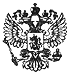 Федеральный закон от 20 апреля 2014 г. N 79-ФЗ "О внесении изменений в Воздушный кодекс Российской Федерации"     Принят Государственной Думой 4 апреля 2014 года     Одобрен Советом Федерации 16 апреля 2014 года     Статья 1     Внести  в  Воздушный   кодекс   Российской   Федерации     (Собраниезаконодательства Российской Федерации, 1997, N 12, ст. 1383; 2013, N 23,ст. 2882) следующие изменения:     1) статью 103 дополнить пунктом 1.1 следующего содержания:     "1.1. Пассажир вправе заключить с  перевозчиком  договор   воздушнойперевозки пассажира, предусматривающий условие  возврата  уплаченной   подоговору воздушной перевозки провозной платы  при  расторжении   договоравоздушной перевозки пассажира. Перевозчик  или  уполномоченное  им   лицообязаны информировать  пассажира  об  условиях  возврата    уплаченной завоздушную перевозку провозной платы  до  заключения  договора   воздушнойперевозки  пассажира.  Порядок  информирования  пассажиров  об   условияхвозврата   уплаченной   за   воздушную   перевозку        провозной платыустанавливается   федеральными   авиационными   правилами.     В   случаенепредставления информации об условиях возврата уплаченной за   воздушнуюперевозку пассажира провозной платы перевозчик или уполномоченное им лицонесет ответственность  в  соответствии  с  законодательством   РоссийскойФедерации.";     2) в статье 107:     а) в подпункте 4 пункта 1 слово "груза" заменить словом "судна";     б) пункт 2 изложить в следующей редакции:     "2. При прекращении по  инициативе  перевозчика  действия   договоравоздушной перевозки груза грузовладельцу, грузоотправителю   возвращаетсяпровозная плата, за исключением случаев, предусмотренных подпунктами 1 и2 пункта 1 настоящей статьи. В случаях, предусмотренных подпунктами 1 и 2пункта 1 настоящей  статьи,  уплаченная  за  воздушную  перевозку   грузапровозная плата грузовладельцу, грузоотправителю не возвращается.";     в) дополнить пунктами 3 - 6 следующего содержания:     "3. При прекращении по  инициативе  перевозчика  действия   договоравоздушной перевозки пассажира в случаях, предусмотренных подпунктами   1,2, 4, 5 и 7 пункта 1 настоящей статьи, возврат пассажиру провозной платыосуществляется в следующем порядке:     1) если пассажиром заключен договор воздушной перевозки   пассажира,предусматривающий условие о возврате  провозной  платы  при   расторжениидоговора воздушной перевозки пассажира, пассажиру возвращается уплаченнаяза воздушную перевозку провозная плата с взысканием неустойки в   размередвадцати пяти процентов провозной платы и  суммы  расходов   перевозчика,фактически понесенных им  и  связанных  с  исполнением    обязательств подоговору  воздушной  перевозки.  Перевозчик  вправе  уменьшить     размеруказанной неустойки;     2) если пассажиром заключен договор воздушной перевозки   пассажира,предусматривающий условие о невозврате провозной платы  при   расторжениидоговора  воздушной  перевозки  пассажира,  пассажиру  не    возвращаетсяуплаченная  за  воздушную  перевозку  провозная  плата,  за   исключениемнеиспользованных сумм, взимаемых перевозчиком в пользу иных организаций всоответствии с законодательством иностранных государств, с территорий, натерритории  или  через  территории  которых  осуществляется     воздушнаяперевозка пассажира.     4.  Перечень  расходов  перевозчика,  фактически      понесенных им,связанных с исполнением обязательств  по  договору  воздушной   перевозкипассажира и удерживаемых с пассажира в соответствии с настоящей статьей истатьей 108 настоящего Кодекса, определяется  уполномоченным  органом  вобласти гражданской авиации.     5. При прекращении  по  инициативе  перевозчика  действия   договоравоздушной перевозки пассажира в  случаях,  предусмотренных   подпунктом 3пункта 1 настоящей статьи:     1)  пассажиру  возвращается  уплаченная  за  воздушную     перевозкупровозная плата, если  состояние  здоровья  пассажира  воздушного   суднатребует особых условий воздушной перевозки  либо  угрожает   безопасностисамого  пассажира  или  других  лиц,  что  подтверждается    медицинскимидокументами;     2) пассажиру не  возвращается  уплаченная  за  воздушную   перевозкупровозная плата, если  состояние  здоровья  пассажира  воздушного   суднасоздает беспорядок и неустранимые неудобства для других лиц.     6. При прекращении  по  инициативе  перевозчика  действия   договоравоздушной  перевозки  пассажира  в  связи   с   действиями     пассажира,предусмотренными подпунктом 6 пункта 1 настоящей  статьи,  пассажиру   невозвращается уплаченная за воздушную перевозку провозная плата.";     3) статью 108 изложить в следующей редакции:     "Статья 108. Прекращение по инициативе пассажира действия   договора                 воздушной перевозки пассажира     1. В случае отказа пассажира от воздушной перевозки по причинам, непредусмотренным пунктом 2 настоящей статьи, возврат пассажиру   провознойплаты осуществляется в следующем порядке:     1) если пассажиром заключен договор воздушной перевозки   пассажира,предусматривающий условие о возврате  провозной  платы  при   расторжениидоговора воздушной перевозки пассажира, пассажиру возвращается уплаченнаяза воздушную перевозку провозная плата (за  исключением  суммы   расходовперевозчика,  фактически  понесенных  им  и  связанных  с     исполнениемобязательств по договору воздушной перевозки пассажира) при условии, чтопассажир уведомил перевозчика об отказе от воздушной перевозки не позднеечем за двадцать четыре часа до окончания установленного в соответствии сфедеральными авиационными правилами времени  регистрации  пассажиров   науказанный в билете рейс;     2) если  пассажир  уведомил  перевозчика  об  отказе  от   воздушнойперевозки  с  нарушением  сроков,  установленных   в       соответствии сподпунктом 1  настоящего  пункта,   до   окончания       установленного всоответствии с федеральными авиационными правилами  времени   регистрациипассажиров на указанный в билете рейс, пассажиру возвращается уплаченнаяза воздушную перевозку провозная плата с взысканием неустойки в   размередвадцати пяти процентов  уплаченной  за  воздушную  перевозку   пассажирапровозной платы и суммы расходов перевозчика, фактически понесенных им исвязанных с исполнением обязательств  по  договору  воздушной   перевозкипассажира. Перевозчик вправе уменьшить размер указанной неустойки;     3) если  пассажир  уведомил  перевозчика  об  отказе  от   воздушнойперевозки после окончания установленного в соответствии  с   федеральнымиавиационными правилами времени регистрации  пассажиров  на    указанный вбилете рейс, пассажиру не возвращается уплаченная за воздушную перевозкупровозная плата;     4) если пассажиром заключен договор воздушной перевозки   пассажира,предусматривающий условие о невозврате провозной платы  при   расторжениидоговора воздушной перевозки пассажира, уплаченная за воздушную перевозкупассажира   провозная   плата   не   возвращается,   за    исключениемнеиспользованных сумм, взимаемых перевозчиком в пользу иных организаций всоответствии с законодательством иностранных государств, с территорий, натерритории  или  через  территории  которых  осуществляется     воздушнаяперевозка пассажира.     2. В случае вынужденного отказа пассажира от воздушной перевозки   всвязи  с  болезнью  пассажира  или  члена  его  семьи   либо   близкогородственника,  совместно  следующих  с  ним  на  воздушном     судне, чтоподтверждается медицинскими документами, либо в связи со  смертью   членаего семьи или близкого родственника, что подтверждается документально, иуведомления  об  этом  перевозчика  до   окончания       установленного всоответствии с федеральными авиационными правилами  времени   регистрациипассажиров на  указанный  в  билете  рейс,  либо  в  связи  с   задержкойотправления  воздушного  судна,  иными  предусмотренными     федеральнымиавиационными правилами действиями (бездействием) перевозчика,   влекущимиза  собой  неисполнение  или  ненадлежащее  исполнение    обязательств подоговору воздушной перевозки пассажира, пассажиру возвращается уплаченнаяза воздушную перевозку провозная плата.     3. В целях пункта 2 настоящей статьи под членами  семьи   понимаютсясупруги, родители и дети  (усыновители  и  усыновленные),  под   близкимиродственниками - дедушки, бабушки и внуки, полнородные  и   неполнородныебратья и сестры.".     Статья 2     Настоящий Федеральный закон вступает в силу по истечении шестидесятидней после дня его официального опубликования.Президент Российской Федерации                                  В. ПутинМосква, Кремль20 апреля 2014 годаN 79-ФЗ